Part 1: HISTOLOGICAL CLASSIFICATION OF TUMOURSReview the following information on how benign and malignant tumours are named according to the tissue or cell types affected, and answer the questions included in this section. Benign and malignant tumours are generally named according to the tissues and cells from which they arise. Benign tumours are named according the tissue prefix and the suffix “-oma”. Naming malignant tumours is more specific. Malignant tumours of epithelial tissues are called carcinomas. Malignant tumours of connective tissue (connective tissue proper, muscle, bone) have the suffix “-sarcoma”.Tumours that form in lymph nodes and bone marrow are always malignant. Malignant tumours of lymphatic tissue are called lymphomas. Malignant tumours of blood-forming cells in bone marrow are called leukemias. Malignant tumours of plasma cells (antibody producing cells) are specifically called multiple myeloma.Table 1: Nomenclature for Benign and Malignant TumoursWhich of the following describes a benign tumour involving the epithelial surface of the esophagus?lipomaadenomagliomasquamous cell carcinomapapillomaA 14-year-old boy died of osteosarcoma that had metastasized to the lungs. Where did this tumour most likely arise?bone tissuecartilageskeletal muscleglandular epitheliumadipose tissueWhat is a uterine leiomyosarcoma?benign tumour of the uterine epitheliumbenign tumour of uterine glandsmalignant tumour of uterine glandsmalignant tumour of smooth muscle of the uterine wallmalignant tumour of skeletal muscle of the uterine wallWhich of the following describes a malignant tumour that has originated in the glandular tissue of the pancreas?adenomafibrosarcomaastrocytomahemangiosarcomaadenocarcinomaA patient is diagnosed with lymphoma. This patient’s tumour:contains fat cells.is benign.is malignant.is located in the brain.originates in the bone marrow.Part 2: TUMOUR GRADING AND STAGINGGrading: reflects the degree of differentiation in the tumour cells. High-grade tumours are poorly differentiated and more aggressive than low-grade tumours.1, 2, 3, or 4, depending on the amount of abnormality. Grade 1 tumors, cells and the organization appear close to normal. These tumors tend to grow and spread slowly. In contrast, the cells and tissue of Grade 3 and Grade 4 tumors do not look like normal cells and tissue. Grow rapidly and spread faster than tumors with a lower grade.Grading an Unspecified tumor:GX: Grade cannot be assessed (undetermined grade)G1: Well differentiated (low grade)G2: Moderately differentiated (intermediate grade)G3: Poorly differentiated (high grade)G4: undifferentiated (high grade)Staging: reflects the size of the primary tumour and the extent of local and distant spread. The TNM classification is commonly used:T = tumour size and local invasion; T0 = carcinoma in situ (no local invasion), followed by T1-T4N = regional lymph node involvement; N0 = no nodes, following by N1-N3 in increasing number of nodesM = distant metastases; M0 = no metastasis, follow by M1 for metastasisJake has a grade I tumour of the lung. Tom has a grade IV tumour of the lung. Compared to Jake, Tom’s tumour:contains more cells that resemble the tissue of origin.contains more cells that vary in size and shape.is benign.is well differentiated.is slower growing.    Sophie is scheduled for a staging procedure. She wants to know what that means. Which response is correct?It is a histologic examination to determine the degree of tumour differentiation.It involves the surgical removal of all tumour cells.It is used to determine the genetic basis of the tumour.It is a procedure for determining the extent of tumour spread.It is a procedure for locating the tissue of origin of the tumour.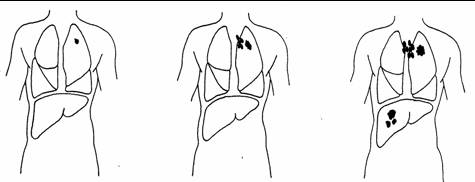 The above image shows 3 different stages of lung cancer. Which image best indicates T3N2M1? The image on the left.The centre image.The image on the right.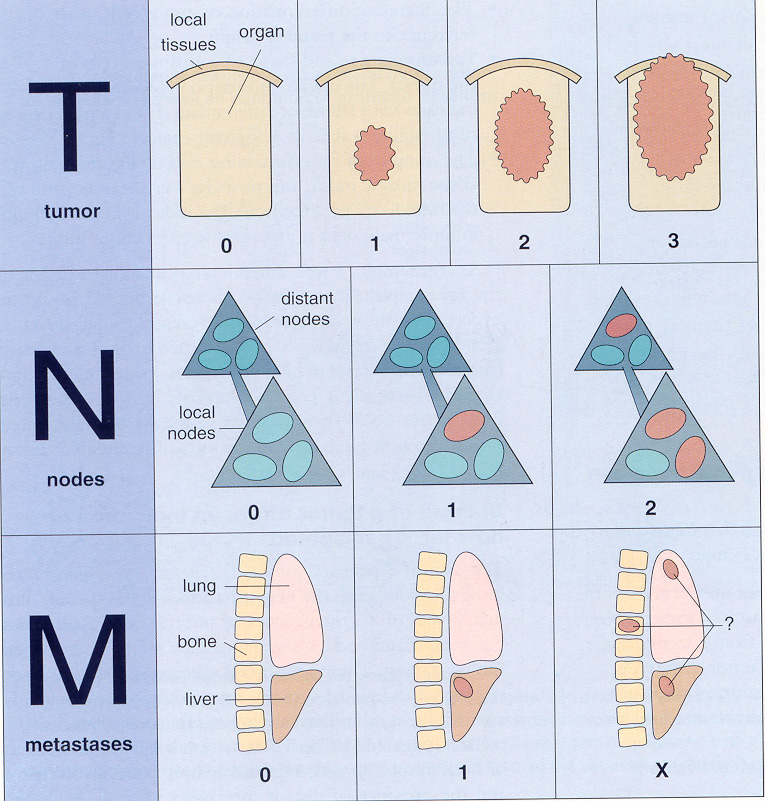 Review the TNM system above that is used to stage breast tumours. What is the stage for a tumour that is 2.5 cm in diameter, which has spread to a local lymph node, but not to distant sites?T0N0M0T1N0M0T2N0M0T2N1M0T2N2M1Part 3: CARCINOGENESISView the online recording and read the sections of the text titled “Carcinogenesis” (pages 556 – 557) and “Carcinoma of the Cervix” (pages 537 – 538).Which of the following is NOT a carcinogen?cigarette smokeradonhepatitis B virusradiation from power linesasbestosCarcinogenesis is the process in which normal cells become cancer cells. In the process of carcinogenesis, the carcinogen that causes the first permanent genetic change in cells is called:a promoter.an initiating factor.Which of the following is the most common route of exposure to carcinogens?inhalationswallowinginjectionabsorption through the skinNitrites in preserved foods can be converted to carcinogenic nitrosamines following ingestion. Where is the most likely site of action of nitrosamines in tumour development?airwaysliverpancreasbladderstomachWhich of the following is a carcinogen found on stored grains and peanuts that is metabolized by the liver and is associated with liver cancer?radonacetaldehydeaflatoxinhydrocarbonsaniline dyes Radon produced by the decay of uranium naturally found in the ground, soil and water is associated with which of the following cancers?lung cancerthyroid cancerleukemiaskin cancercervical cancerThe human papilloma virus (HPV) types 16 and 18:cause testicular cancer in men.cause mutations in tumour suppressor genes.release chemical carcinogens during infection.are transmitted by unprotected sexual intercourse.cause cervical cancer in the majority of infected women.Mary receives the results from a recent pap smear and is told that she has severe cervical dysplasia. Her doctor indicates that it is graded as CIN III. What does this grading system indicate?Mary has disorganized cervical cells that are well-differentiated.Mary has cervical carcinoma in situ.Mary has cervical carcinoma that has infiltrated the wall of the cervix.Mary has cervical carcinoma that has spread to the uterus.Mary has cervical carcinoma that has spread to distant organs.Cervical carcinoma:is asymptomatic.occurs within 5 years of an HPV infection.occurs if the immune response is ineffective in clearing a cervical HPV infection.is most commonly treated using chemotherapy.has a poor prognosis if in situ.Tissue TypeCell TypeBenignMalignantEpithelial tissuetissue prefix + -‘oma’carcinomaSurface Epitheliasquamous cellspapillomasquamous cell carcinomaSurface Epitheliabasal cellspapillomabasal cell carcinomaSurface Epitheliamelanocytesmalignant melanomaSurface Epitheliablood vessel endotheliumhemangiomahemangiosarcomaSurface Epithelialymph vessel endotheliumlymphangiomalymphangiosarcomaSurface Epitheliachoroid plexuschoroid plexus papillomachoroid plexus carcinomaGlandular EpitheliaadenomaadenocarcinomaConnective tissuetissue prefix + ‘oma’tissue prefix + ‘sarcoma’Connective tissueadipose tissuelipomaliposarcomaConnective tissuefibrous connective tissuefibromafibrosarcomaConnective tissuecartilagechondromachrondosarcomaConnective tissueboneosteomaosteosarcomaConnective tissuemeningesmeningiomameningeal sarcomaNervous tissuenerve cellsneuromaneuroblastomaNervous tissueSchwann cellsSchwannomamalignant SchwannomaNervous tissueastrocytesgliomaastrocytomaNervous tissueoligodendrocytesgliomaoligodendrogliomaMuscle tissuesmoothleiomyomaleiomyosarcomaMuscle tissueskeletal rhabdomyomarhabdomyosarcoma